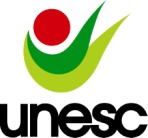 CPAE - Coordenadoria de Políticas de Atenção ao EstudanteCRIN - Coordenadoria de Relações InternacionaisREGULAMENTO PARA INSCRIÇÕES NOPROGRAMA DE “HOSPEDAGEM FAMILIAR PARA ESTRANGEIROS”Receber um estrangeiro é uma ação voluntária na qual a família anfitriã poderá, além da possibilidade de conviver com pessoas de outras culturas, trocar experiências, tendo principalmente a oportunidade do contato com outro idioma.Desta forma, a Coordenadoria de Relações Internacionais – CRIN e a Coordenadoria de Políticas de Atenção ao Estudante – CPAE apresentam o Programa “Hospedagem Familiar para Estrangeiros”, que visa conceder estrutura logística aos Programas de Mobilidade Acadêmica Internacional por meio da inscrição de funcionários, professores e estudantes da instituição que tenham interesse em hospedar estudantes estrangeiros.Art. 1º - Do ObjetivoO Programa visa atender às necessidades dos estudantes estrangeiros que necessitam de alojamento.Art. 2º - Dos ParticipantesTodos os funcionários, professores e estudantes da Universidade do Extremo Sul Catarinense podem cadastrar-se junto a CPAE para participar do programa e acolher um ou mais estrangeiros tornando-se família anfitriã. Art. 3º - Dos Pré-requisitosOs pré-requisitos mínimos para acomodar um ou mais estrangeiros constituem o oferecimento gratuito de:Quarto individual ou duplo;Café da manhã;Localização em Criciúma/SC; Ser local próximo de transporte público e de fácil acesso a UNESC.Parágrafo único. Outros requisitos ou benefícios a serem concedidos  poderão ser exigidos a critério da CPAE e CRIN.Art. 4º - Do Procedimento para InscriçãoPara se cadastrar como família anfitriã, é necessário o preenchimento do formulário (anexo) de inscrição do Programa.Art. 5º - Local de entrega do formulárioO local de entrega do formulário é na CPAE em horário de atendimento desta, bem como que as inscrições podem ser feitas no site da Coordenadoria de Políticas de Atenção ao Estudante (CPAE) no endereço eletrônico: http://www.unesc.net/portal/capa/index/26/4481/Art. 6º - Prazo de inscriçãoO “Programa Hospedagem Familiar para Estrangeiros” é um programa contínuo e, portanto, passível de se candidatar em qualquer época do ano. Todavia, deverá ser observado o fato de que os estudantes estrangeiros geralmente chegam no início dos períodos letivos regulares, ou seja, nos meses de fevereiro e agosto.Para dirimir eventuais litígios fica desde logo fixado o Foro da Comarca de Criciúma/SC.Criciúma, 20 de janeiro de 2012.CRIN - Coordenadoria de Relações InternacionaisCPAE - Coordenadoria de Políticas de Atenção ao EstudanteUNESC – Universidade do Extremo Sul Catarinense